http://gaczsr.ru/Вход в систему ЭДО.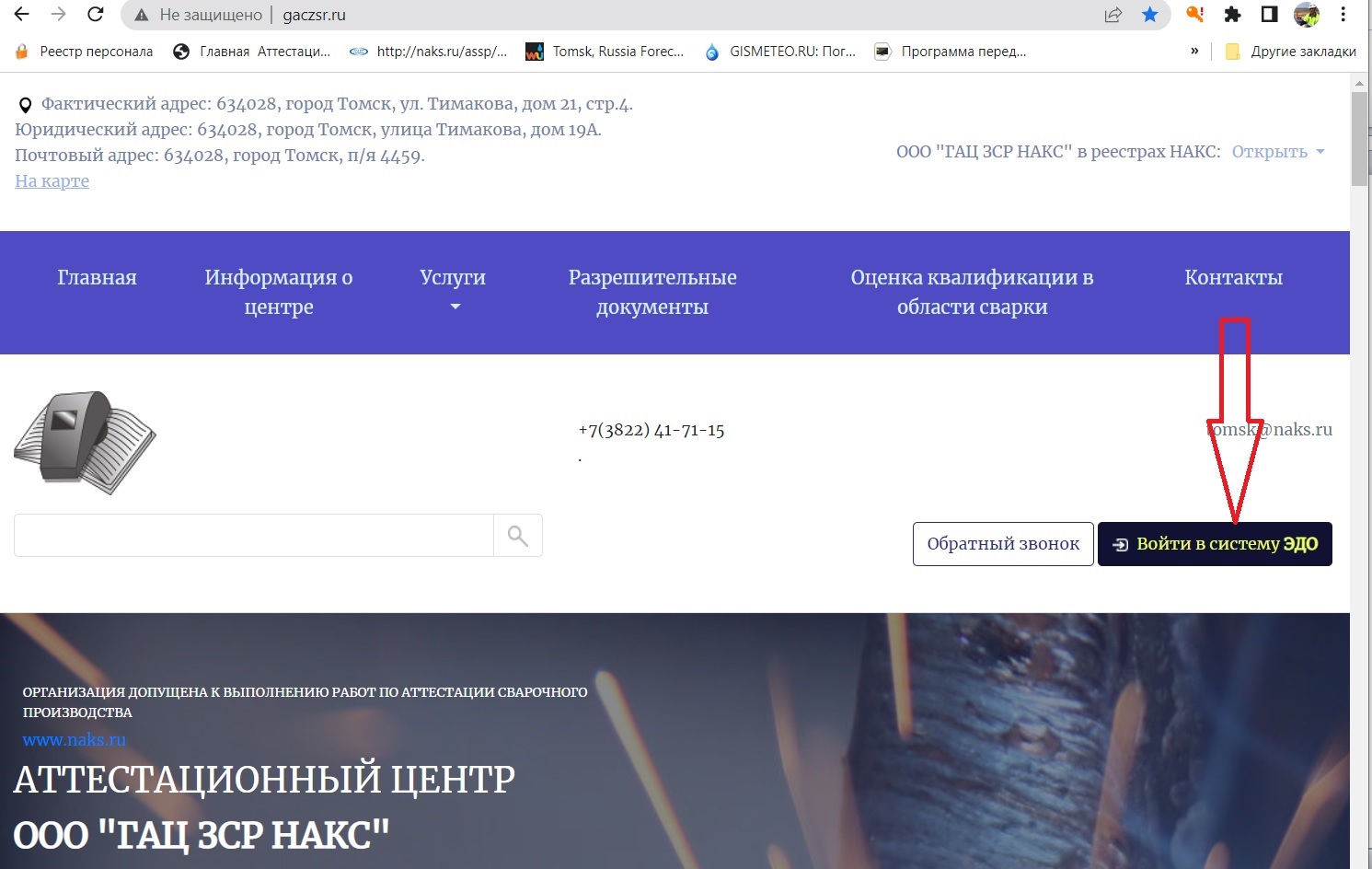 Авторизация: Логин-пароль-авторизоваться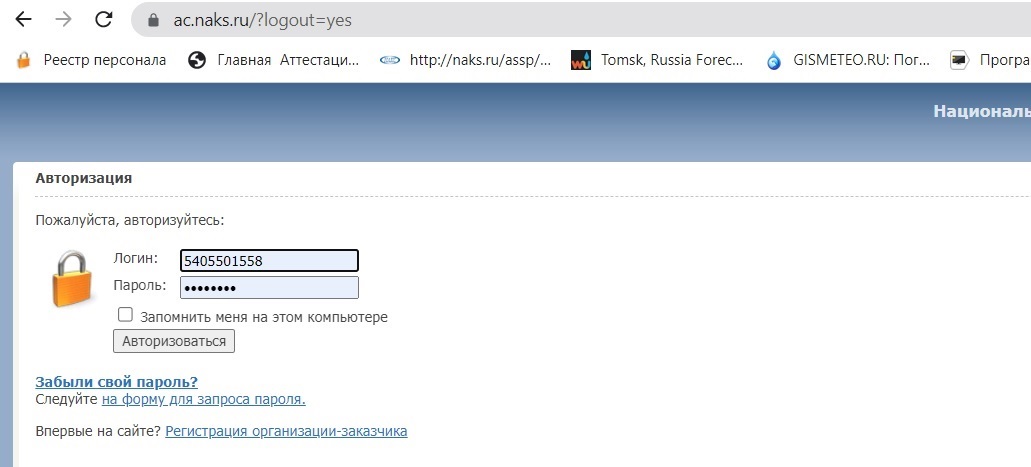 Перейти в новый личный кабинет.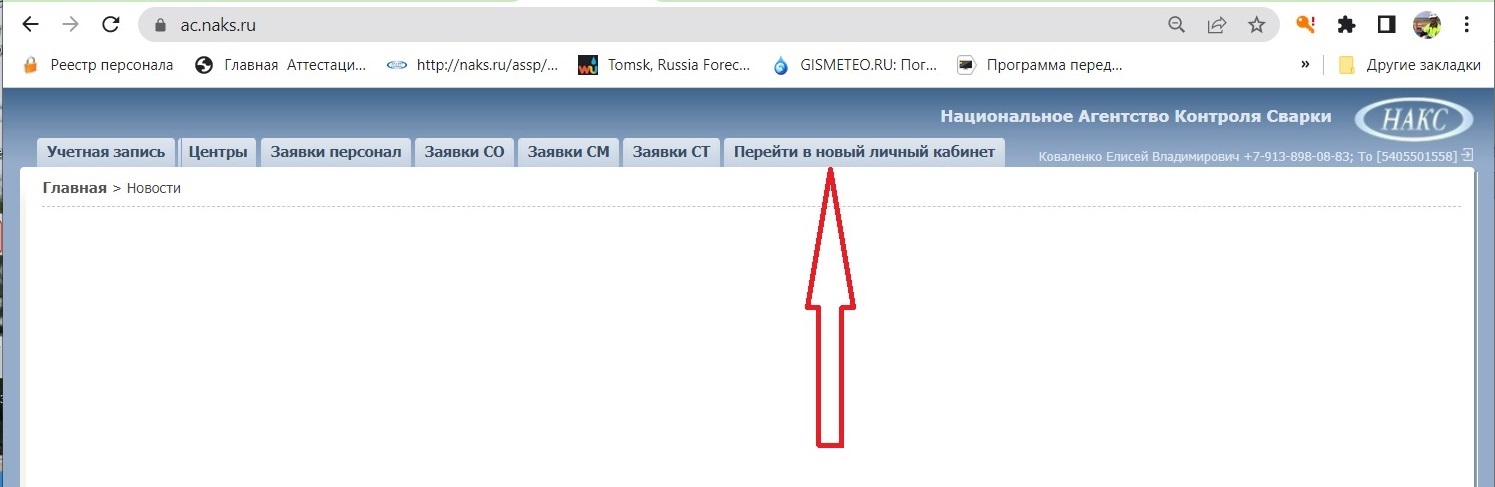 Проверить сведения о пользователе и организации. При необходимости дополнить или изменить. Перейти на вкладку «Заявки персонал».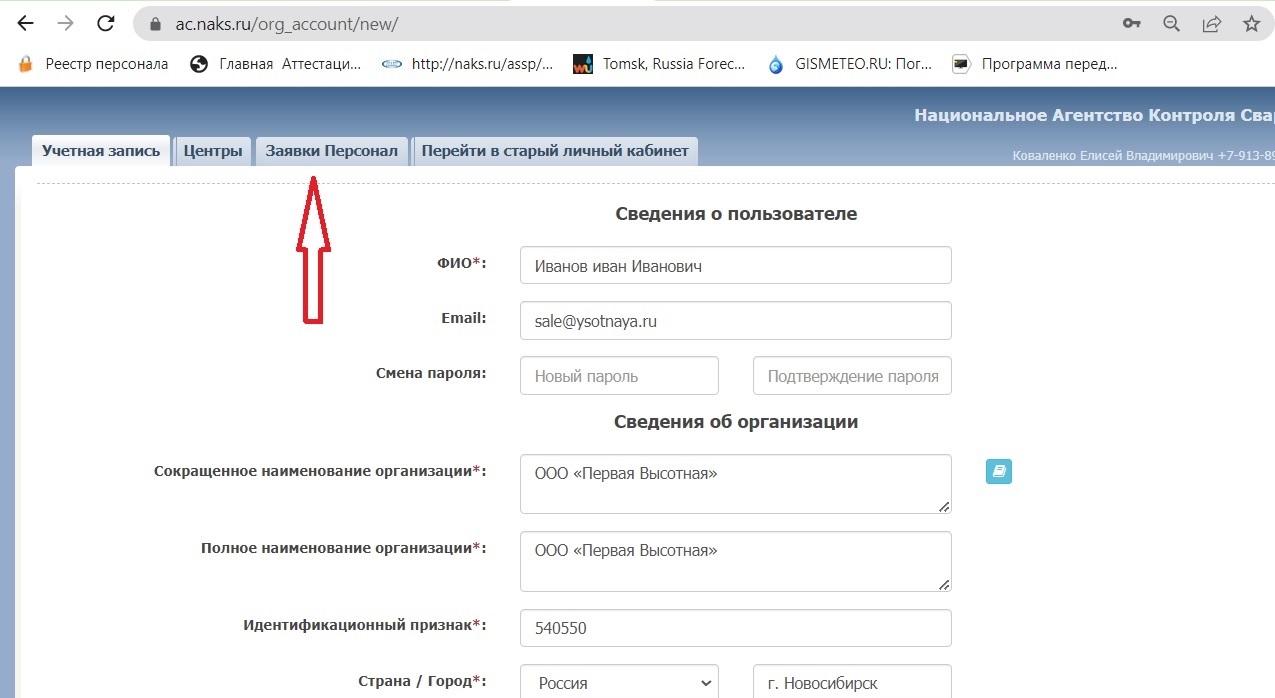 Добавить «Заявка на сварщика» (или специалиста).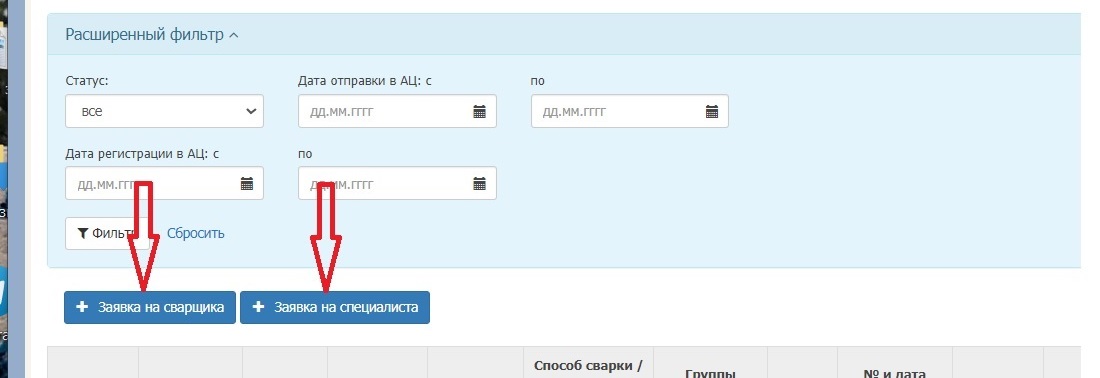 Выбрать «Вид аттестации» В случае первичной аттестации заполнить персональные данные на сварщика/специалиста.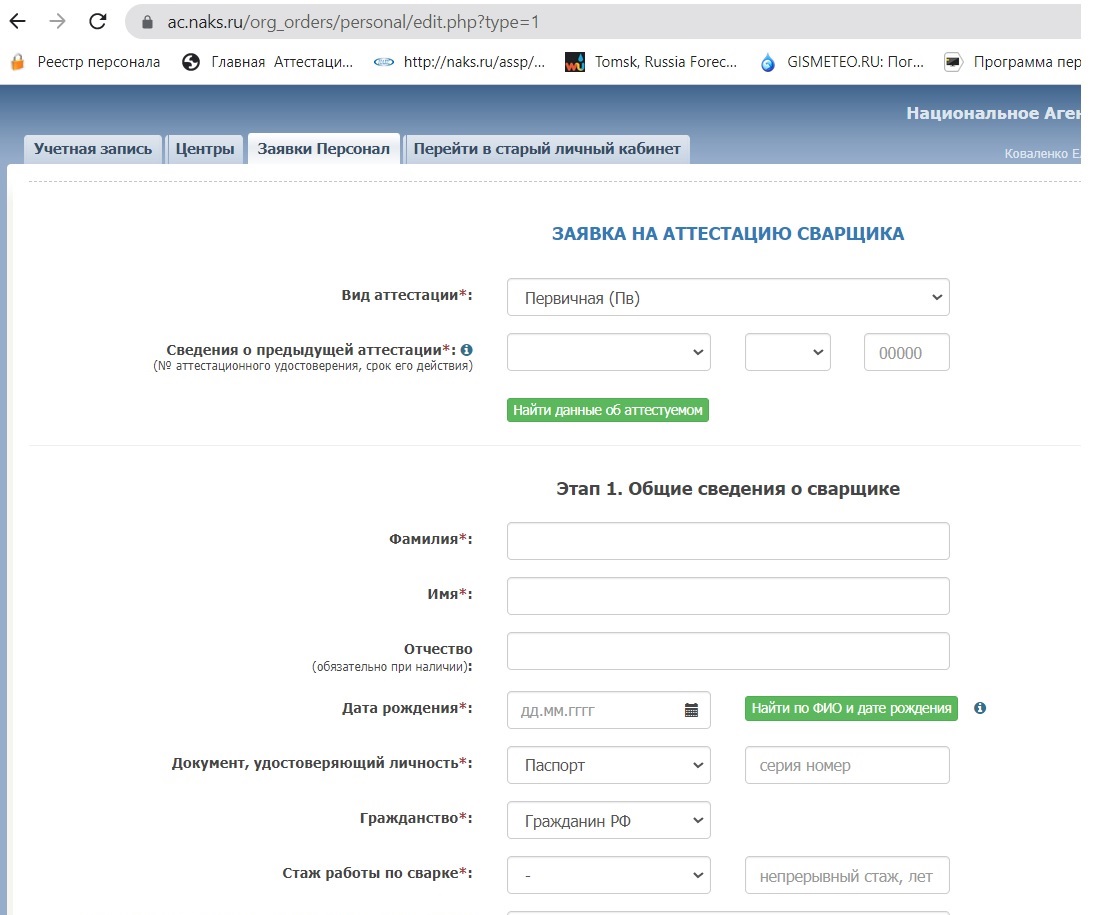 При периодической/дополнительной аттестации заполнить ФИО и дату рождения. Найти по ФИО. 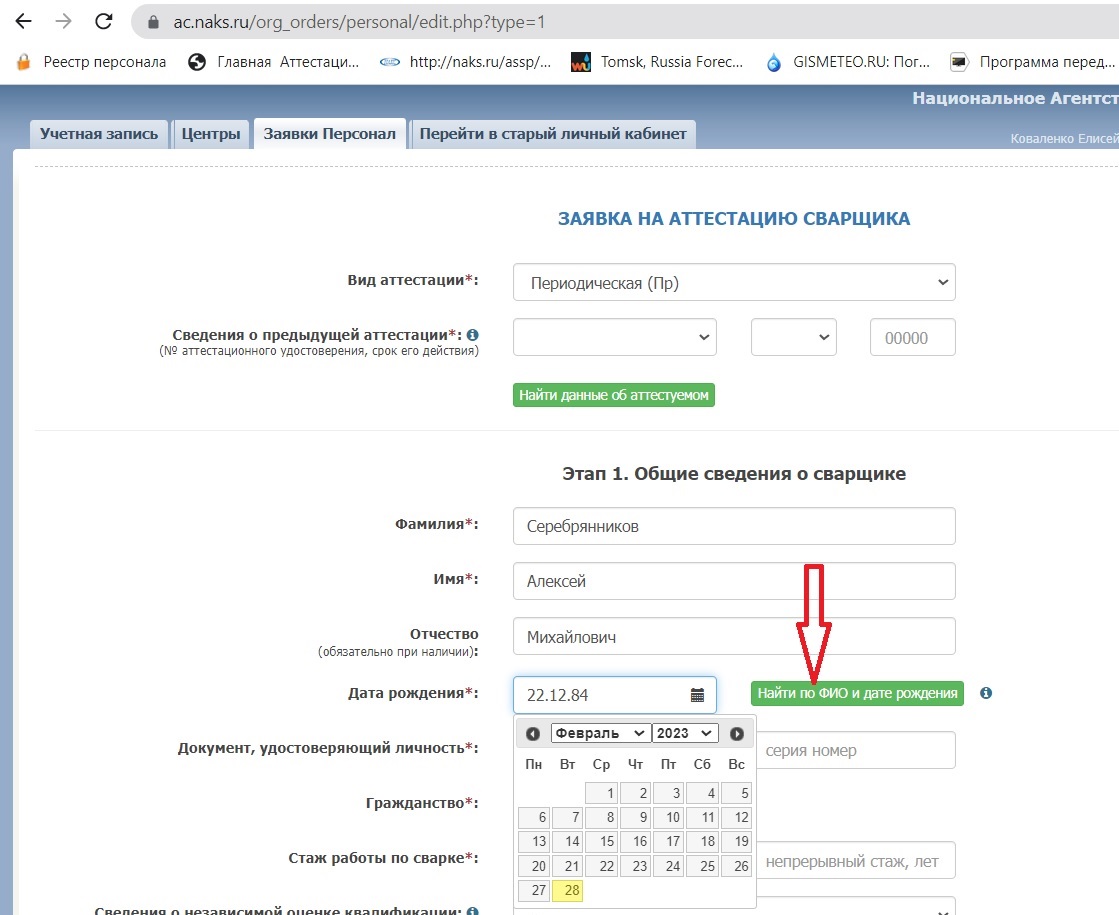 Выбрать (нажатием левой кнопки мышки) удостоверение к которому необходим вкладыш при дополнительной аттестации, либо последнее (в случае периодической аттестации). 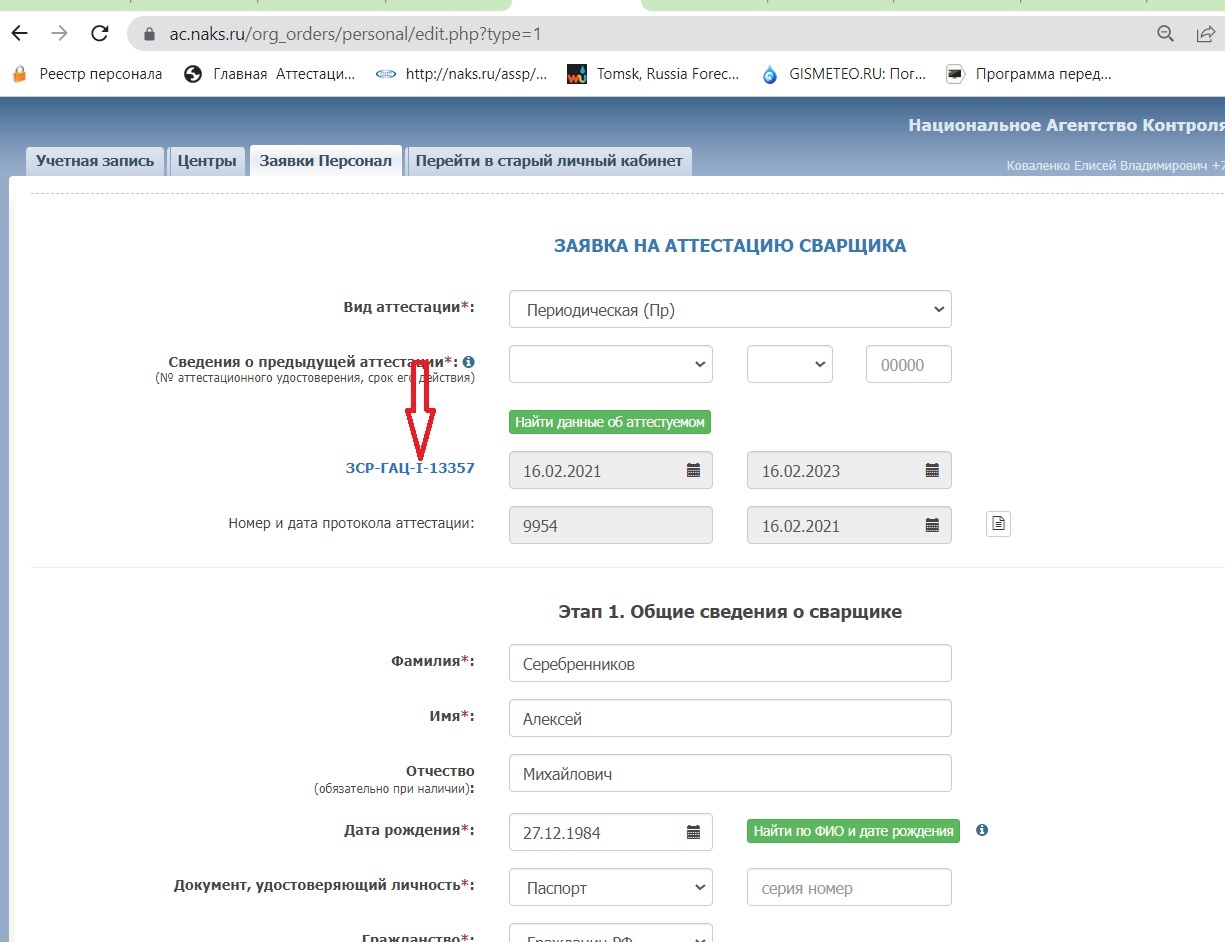 Проверить персональные данные, в случае необходимости заполнить. Поставить «галочку» и сохранить.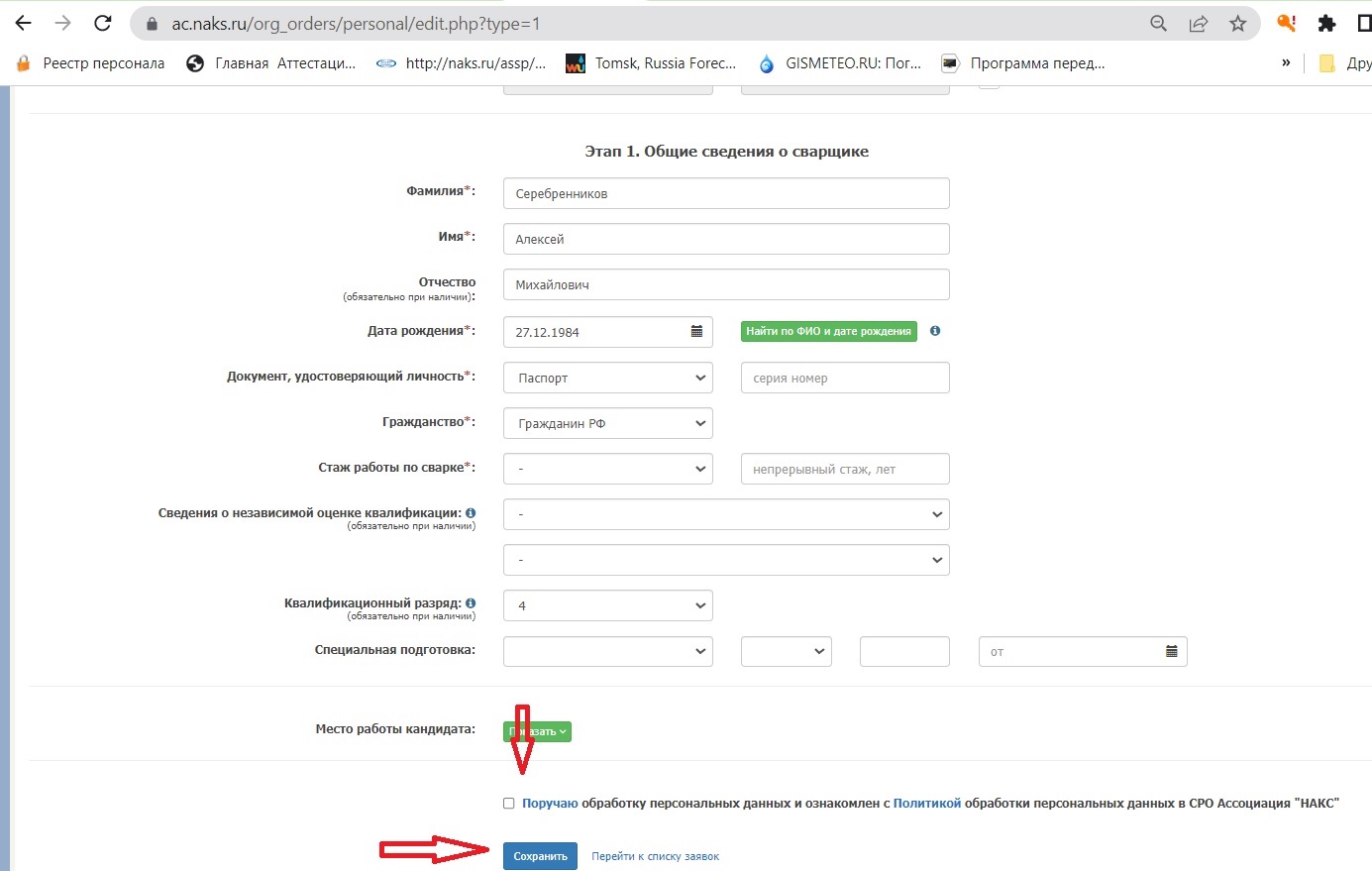 Выбрать способ сварки, группы технических устройств. Поставить разрешение на обработку персональных данных.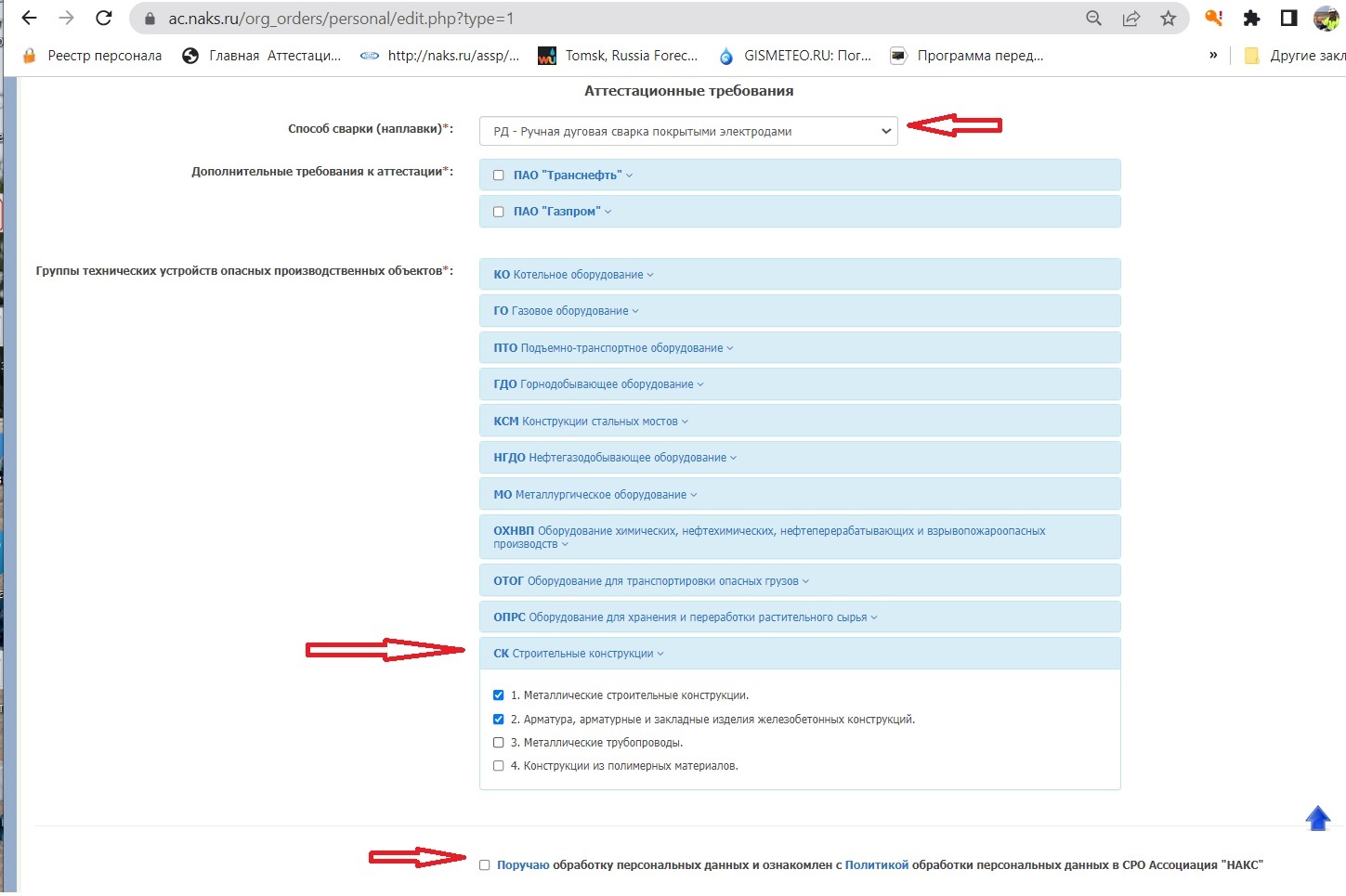 Заполнить/исправить  технические требования. Выбрать нормативные документы по сварке и контролю на КАЖДОЕ техническое устройство. Прикрепить сканы всех заявочных документов (кроме заявки.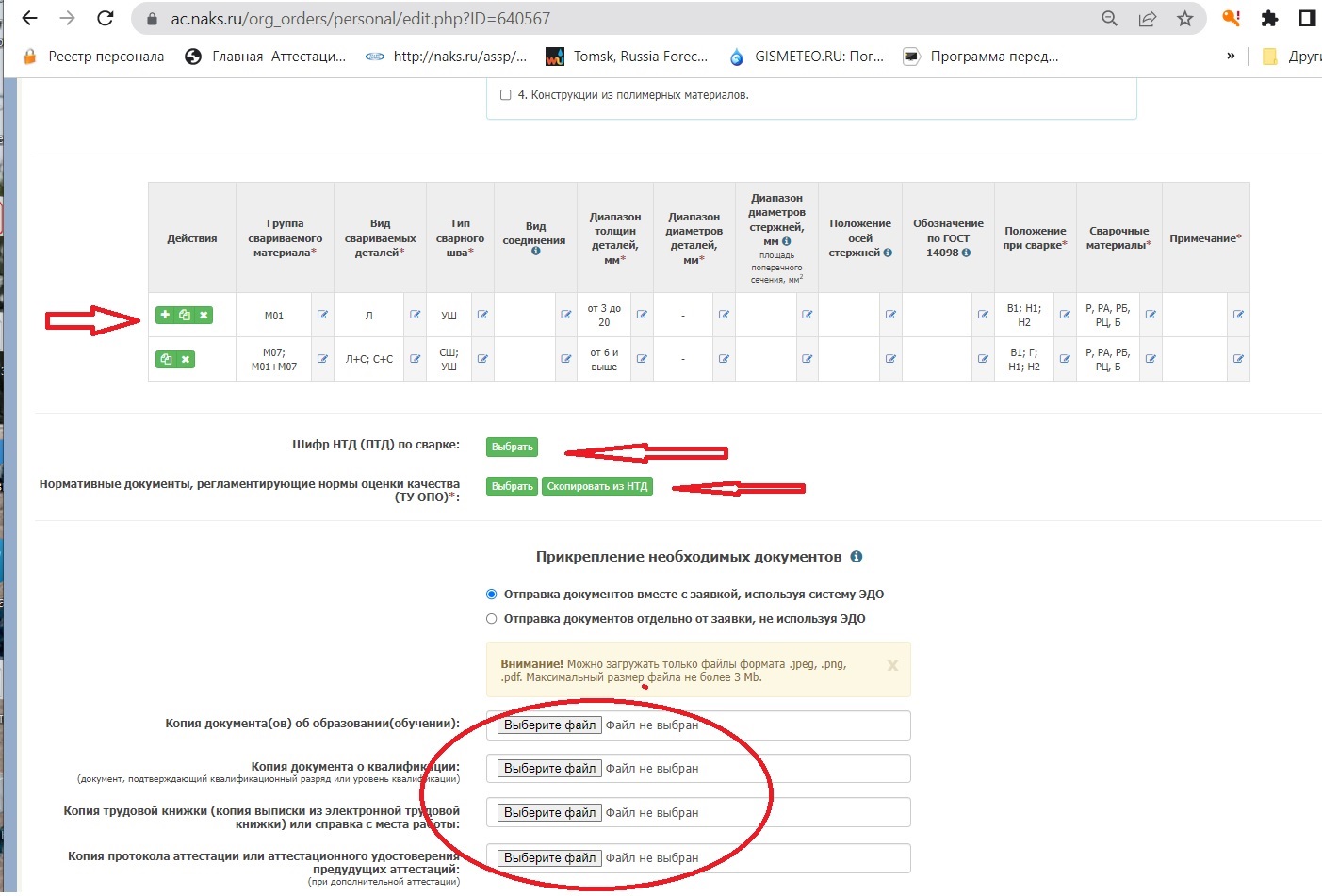 Выбрать регион и аттестационный центр. Поручить обработку персональных данных. Сохранить. Перейти к списку заявок.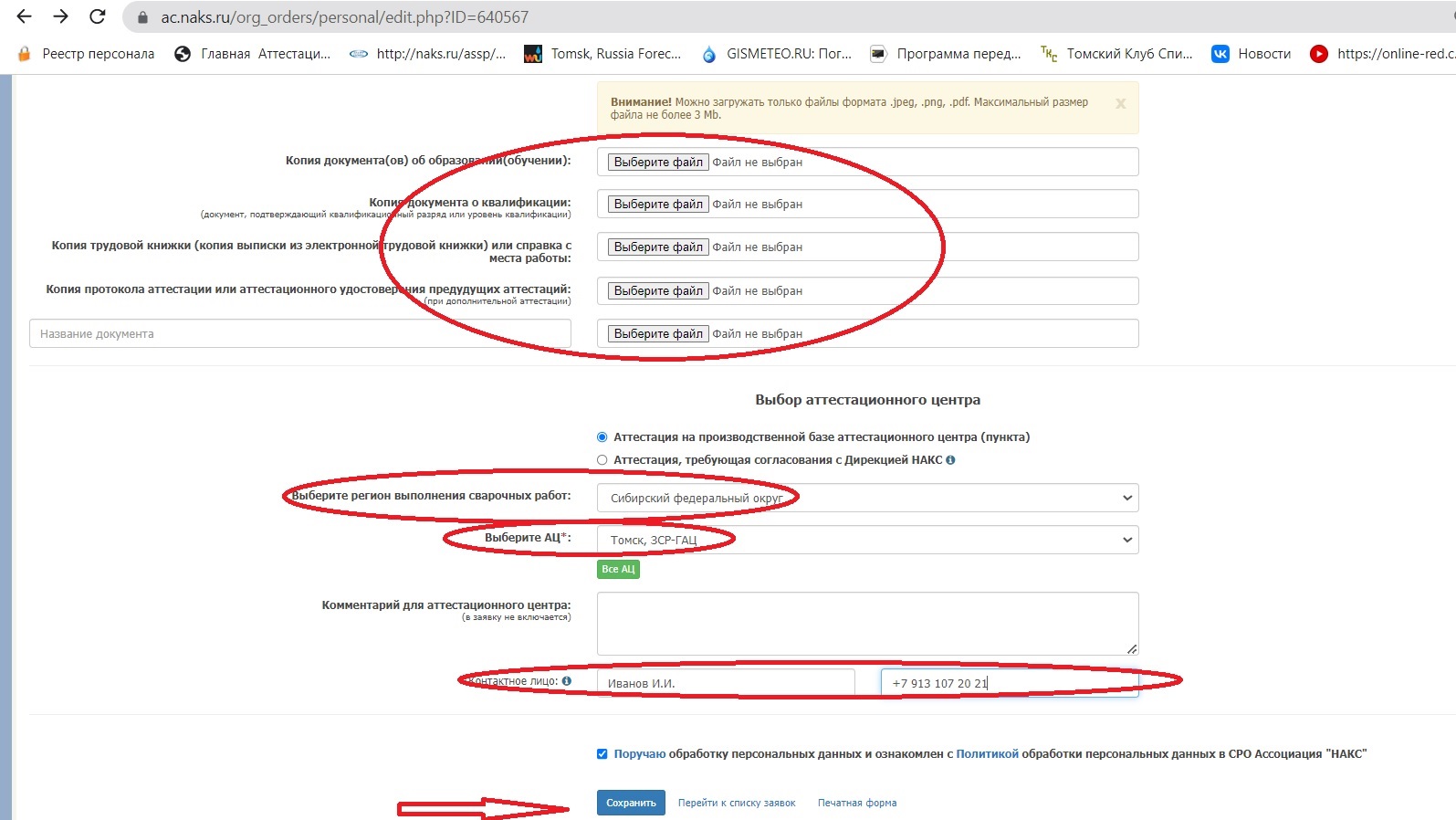 Выбрать из выпадающего списка необходимое действие.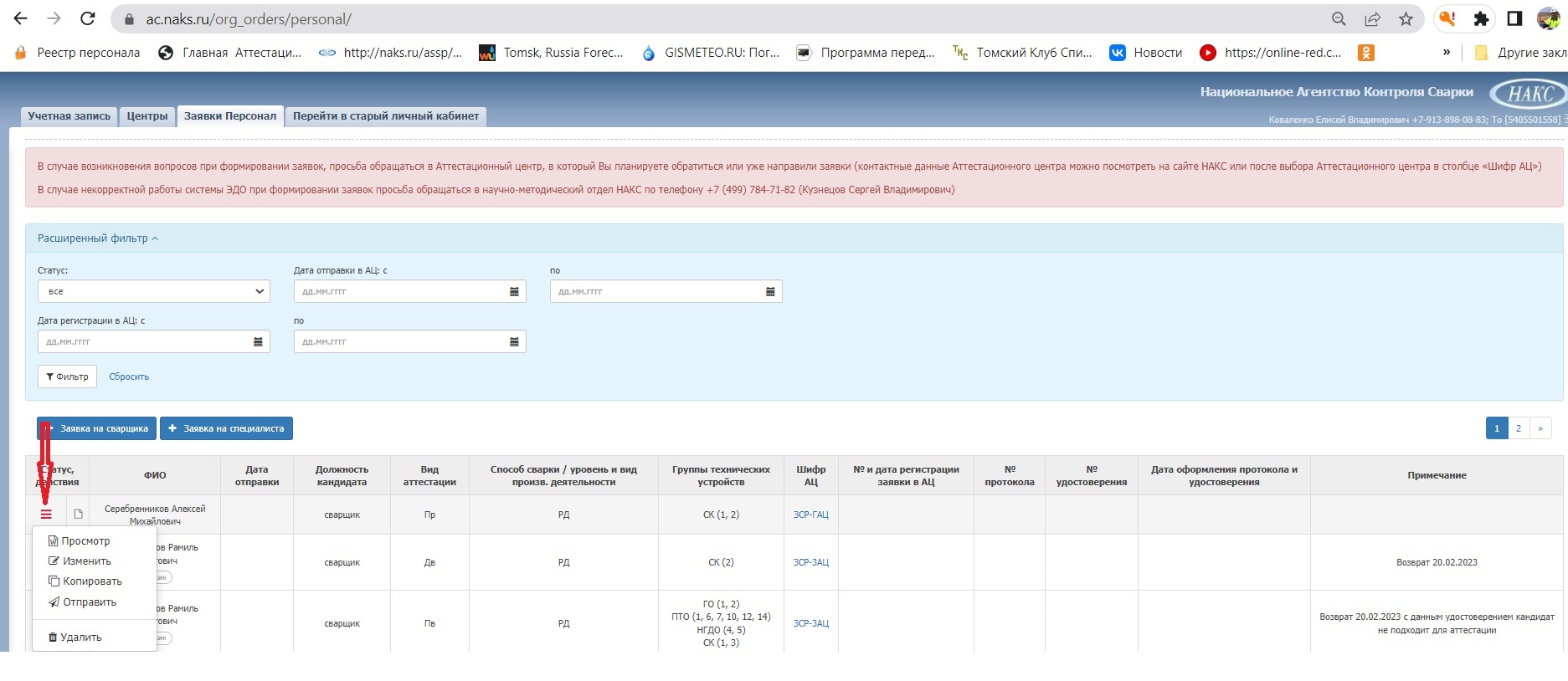 